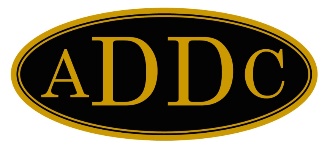    May 2024ADDC MembershipRegion Meetings have started!  As I write this, West Region is getting ready for their weekend in Corpus Christi.  They are changing up the “normal” schedule a bit and having their business meeting on Friday and Field Trip on Saturday!  Wishing Heather Woods and West Region a wonderful meeting. Speaking of regional meetings, Southeast Region is holding their meeting virtually so if you are available you might ask for the link!  It will be held this Saturday, April 20 at 10am.  This will be Angie Corvers first meeting as Region Director so hopefully several of us will be on to support! Central Region and Michelle Burgard will be in Great Bend, KS April 25-27.  The Great Bend club members are EXCELLENT hosts so I am hoping some members from other regions can attend! Finally, the Northeast Region and Shelly Hildebrant will be hosting in Canonsburg, PA in May!  I have attended a NE Region meeting in the past and I can say it was one of the best meetings I’ve ever been to.  As I mentioned last month, I think it bares repeating, The Board will soon be sending out the Proposed 39 Bylaw Amendments and 6 Standing Rule Amendments. The Rules Committee Chair, Diana Walker, Parliamentarian, Evelyn Green, and I will be working diligently on how to make this process go as smoothly as possible.  These will be able to be discussed at the regional meetings so PLEASE take the time to read BEFORE and ask questions to your Region Directors during the open forum.  As always, I am also available for questions.   Please access the ADDC website as often as you can.  Also, if you have   changes that need to be made to your information, you can update at      your convenience.  www.addc.org,  “Anything is possible when you have the right people there to support you.”               ~Unknown   Sincerely, Wendy Sparks